Harold’s StatisticsHypothesis TestingCheat Sheet23 June 2022Hypothesis TermsDefinitionsSignificance Level ()Defines the strength of evidence in probabilistic terms. Specifically, alpha represents the probability that tests will produce statistically significant results when the null hypothesis is correct.  In most fields, α = 0.05 is used most often.Confidence Level (c)The percentage of all possible samples that can be expected to include the true population parameter.  α + c = 1Confidence IntervalA range of values within which you are fairly confident that the true value for the population lies.  (e.g., 69% ± 3.8%)Critical Value (z*)z* is the critical value of a standard normal distribution under H0.Critical values divide the rejection and non-rejection regions.Set using p-values or to a threshold value of 0.05 (5%) or 0.01 (1%), but always ≤ 0.10 (10%).Test Statistic (zdata)A value calculated from sample data during hypothesis testing that measures the degree of agreement between the sample data and the null hypothesis.If zdata is inside the rejection region, demarked by z*, then we can reject the null hypothesis, H0.p-valueProbability of obtaining a sample “more extreme” than the ones observed in your data, assuming H0 is true.HypothesisA premise or claim that we want to test.Null Hypothesis: H0Currently accepted value for a parameter (middle of the distribution).Is assumed true for the purpose of carrying out the hypothesis test.Always contains an “=“    {=, ≤, ≥}The null value implies a specific sampling distribution for the test statisticH0 is the middle of the normal distribution curve at .Can be rejected, or not rejected, but NEVER supportedAlternative Hypotheses: HaAlso called Research Hypothesis or H1.  Is the opposite of H0 and involves the claim to be tested.  Is supported only by carrying out the test if the null hypothesis can be rejected.Always contains “>“ (right-tailed), “<” (left-tailed), or “≠” (two-tailed)  [tail selection is important]Can be supported (by rejecting the null), or not supported (by failing or rejecting the null), but NEVER rejectedHypothesis TestingStepsHypothesis Testing(for one population)Claim: Formulate the null (H0) and the alternative (Ha) hypothesisGraph: Sketch and label critical value (left-tailed, right-tailed, two-tailed)Decision Rule: Use significance level (α), confidence level (c), confidence Interval, or critical value z*.  e.g., We will reject H0 if zdata > 1.645.Critical Value: Determine critical values (z*) to mark the rejection regionsTest Statistic: Calculate the test statistic (zdata or tdata) from the sample datap-Value: Use the test statistic to find the p-valueConclusion: Reject the null hypothesis (supporting the alternative hypothesis) otherwise fail to reject the null hypothesis, then state claim1)  Claim: Formulate Hypothesis1)  Claim: Formulate Hypothesis1)  Claim: Formulate HypothesisIf claim consists of …then the hypothesis test isand is represented by…“is equal to”, “is exactly”, “is the same as”, “is between”“is at least”“is at most”Two-tailed =Left-tailed ≤Right-tailed ≥H0“is not equal to”, “is different from”, “has changed from”“is less than”, “is below”, “is lower or smaller than”, “reducing”“is greater than”, “is above”, “is longer or bigger than”Two-tailed ≠Left-tailed <Right-tailed >HaMake sure H0 + Ha = all possible outcomes.Make sure H0 + Ha = all possible outcomes.Make sure H0 + Ha = all possible outcomes.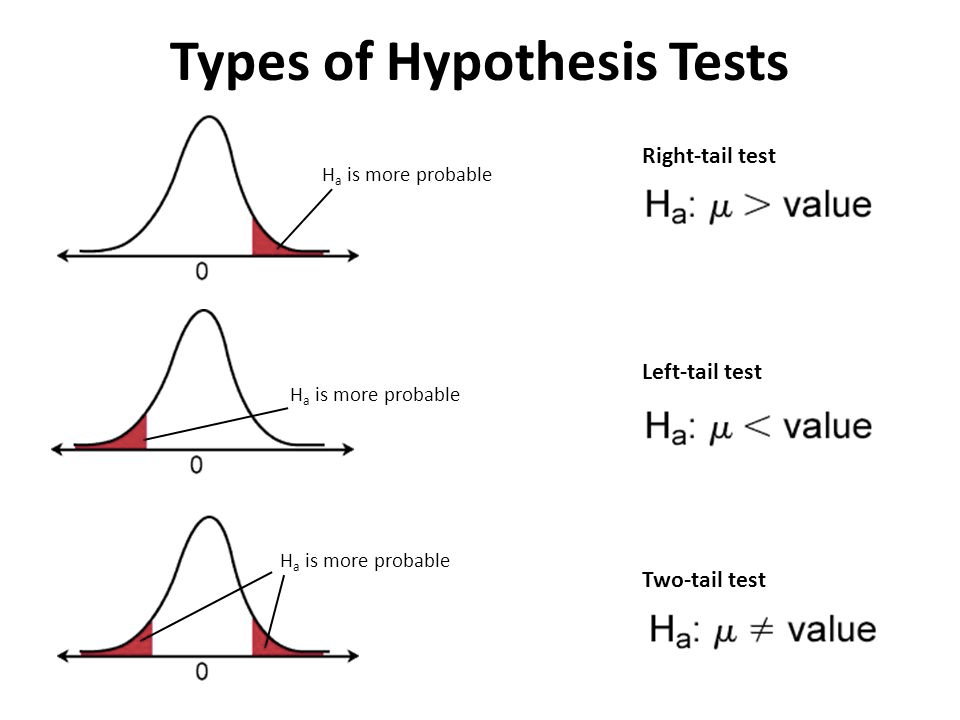 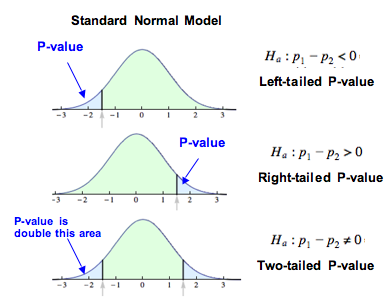 2)  Graph: Sketch and Label2)  Graph: Sketch and Label2)  Graph: Sketch and LabelSketch and label critical value (z* or zc).Sketch and label critical value (z* or zc).Look at the direction of the inequality symbol in Ha to determine where to shade.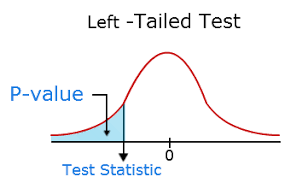 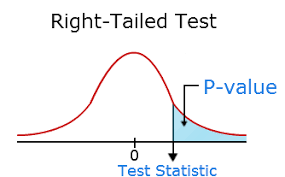 Two-Tailed Test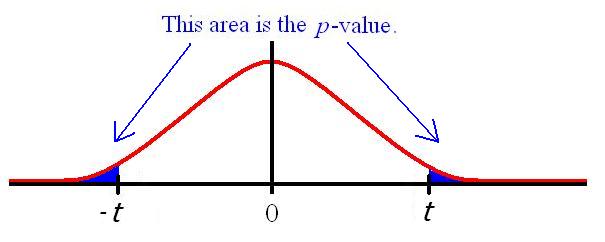 Two-Tailed TestRight-Tailed Test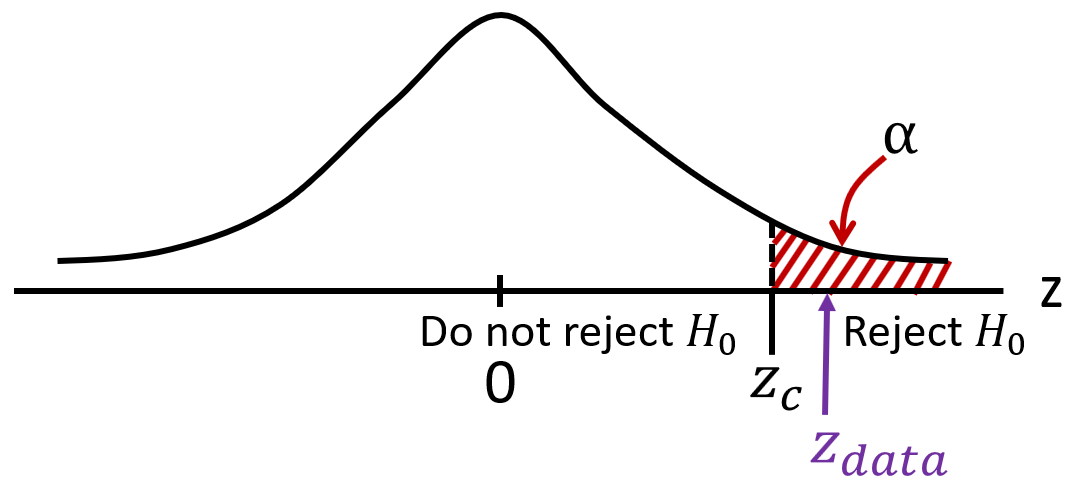 3)  Decision Rule3)  Decision Rule3)  Decision Rulep-valueUse probability value to determine  in a Normal distribution table.Use probability value to determine  in a Normal distribution table.Significance level ()Usually at a threshold value of 0.05 (5%) or 0.01 (1%), but always ≤ 0.10 (10%).The significance level α is the area under the curve outside the confidence interval.Usually at a threshold value of 0.05 (5%) or 0.01 (1%), but always ≤ 0.10 (10%).The significance level α is the area under the curve outside the confidence interval.Confidence Level (c)With a confidence of 0.95 (95%) or 0.99 (99%), but always ≥ 0.90 (90%).With a confidence of 0.95 (95%) or 0.99 (99%), but always ≥ 0.90 (90%).Confidence Interval for µA 95% confidence interval means that the interval calculated has a probability of 95% containing the population mean, µ.σ known, normal population or large sample (n)A 95% confidence interval means that the interval calculated has a probability of 95% containing the population mean, µ.σ known, normal population or large sample (n)ExamplesWe will reject the null hypothesis (H0) if:Significance level (α) is less than 5%Confidence level (c) is greater than 95%Confidence interval is between 5% and 95% (± 5%)zdata > z* in a right-tailed testWe will reject the null hypothesis (H0) if:Significance level (α) is less than 5%Confidence level (c) is greater than 95%Confidence interval is between 5% and 95% (± 5%)zdata > z* in a right-tailed testPythonimport scipy.stats as stn = 100df = n - 1mean = 219stderr = (sd = 35.0)/(n ** 0.5)print(st.t.interval(0.95, df, mean, stderr))import scipy.stats as stn = 100df = n - 1mean = 219stderr = (sd = 35.0)/(n ** 0.5)print(st.t.interval(0.95, df, mean, stderr))4)  Determine Critical Values (z*) / Rejection Region4)  Determine Critical Values (z*) / Rejection RegionCritical Values (z*)Determine z* by looking up , c, or p-values in a standard normal distribution table.  Two-tailed tests have two values for z*..5)  Calculate Test Statistic () or z-score5)  Calculate Test Statistic () or z-score5)  Calculate Test Statistic () or z-score5)  Calculate Test Statistic () or z-score5)  Calculate Test Statistic () or z-scorePopulation Mean (µ) / Sample Mean ()Population Mean (µ) / Sample Mean ()Variance known.Assumes data is normally distributed or  since  approaches standard normal  if n is sufficiently large due to the CLT.Variance known.Assumes data is normally distributed or  since  approaches standard normal  if n is sufficiently large due to the CLT.Population Mean (µ) / Sample Mean ()Population Mean (µ) / Sample Mean ()Variance unknown. distribution,  under .Variance unknown. distribution,  under .Population Proportion  / Sample Proportion Population Proportion  / Sample Proportion Population proportion known.To be statistically significant, this assumes.Population proportion known.To be statistically significant, this assumes.Population Proportion  / Sample Proportion Population Proportion  / Sample Proportion Worst Case: Population proportion unknown.Population proportion unknown.Python(1 mean)from statsmodels.stats.weightstats import ztestimport pandas as pdfrom statsmodels.stats.proportion import proportions_ztestscores = pd.read_csv('http://data-analytics.zybooks.com/ExamScores.csv')print(ztest(x1 = scores['Exam1'], H0_value = 86))print(st.ttest_1samp(scores['Exam1'], H0_value = 82))print(proportions_ztest(count, nobs, value, prop_var = value))from statsmodels.stats.weightstats import ztestimport pandas as pdfrom statsmodels.stats.proportion import proportions_ztestscores = pd.read_csv('http://data-analytics.zybooks.com/ExamScores.csv')print(ztest(x1 = scores['Exam1'], H0_value = 86))print(st.ttest_1samp(scores['Exam1'], H0_value = 82))print(proportions_ztest(count, nobs, value, prop_var = value))from statsmodels.stats.weightstats import ztestimport pandas as pdfrom statsmodels.stats.proportion import proportions_ztestscores = pd.read_csv('http://data-analytics.zybooks.com/ExamScores.csv')print(ztest(x1 = scores['Exam1'], H0_value = 86))print(st.ttest_1samp(scores['Exam1'], H0_value = 82))print(proportions_ztest(count, nobs, value, prop_var = value))(-2.5113146627890988, 0.012028242796839027)z-score = 2.511p-value = 0.0120 / 2 = 0.0060Ttest_1sampResult(statistic=0.5327, pvalue=0.5966)Python(2 means)from statsmodels.stats.weightstats import ztestsample1 = [21, 28, 40, 55, 58, 60]sample2 = [13, 29, 50, 55, 71, 90]print(ztest(x1 = sample1, x2 = sample2, value = 0))from statsmodels.stats.weightstats import ztestsample1 = [21, 28, 40, 55, 58, 60]sample2 = [13, 29, 50, 55, 71, 90]print(ztest(x1 = sample1, x2 = sample2, value = 0))from statsmodels.stats.weightstats import ztestsample1 = [21, 28, 40, 55, 58, 60]sample2 = [13, 29, 50, 55, 71, 90]print(ztest(x1 = sample1, x2 = sample2, value = 0))(-0.58017208108908169, 0.56179857900464247)z-score = -0.5802p-value = 0.5618 (two-tailed)6)  Calculate p-value6)  Calculate p-valuep-valueTI-84: DISTR 2: normalcdf(z_data, 99999999) = pPython:ztest(x1 = scores['Exam1'], H0_value = 86)    # 1-meanztest(x1 = sample1, x2 = sample2, value = 0)  # 2-means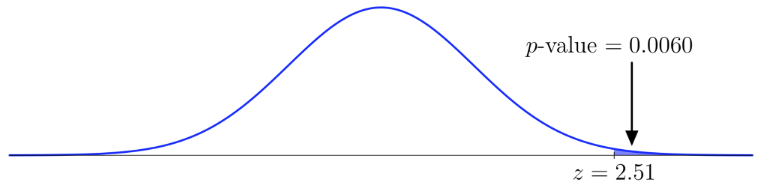 7)  Conclusion7)  ConclusionStatistical DecisionReject the null hypothesis (supporting the alternative hypothesis) using a test below.Conclusions of p-testIf p–value < α  Reject H0 in favor of Ha.If p–value ≥ α  Fail to Reject H0.Conclusions of mean testIf significance level () is less than 5%  Reject H0 in favor of Ha.If confidence level (c) is greater than 95%  Reject H0 in favor of Ha.If test statistic is greater than (right-tailed) the critical value, zdata > z*  Reject H0.Conclusions of Confidence Interval for µ / z intervalReject the null hypothesis if the test statistic falls in the rejection region otherwise, fail to reject the null hypothesis.If confidence interval is between 5% and 95%, meaning (5%)  Reject H0.Hypothesis Testing Error TypesHypothesis Testing Error TypesIdeally, a statistical test should have a low significance level (α) and high power (1−β).Type I Error (α): False PositiveType II Error (β): False Negative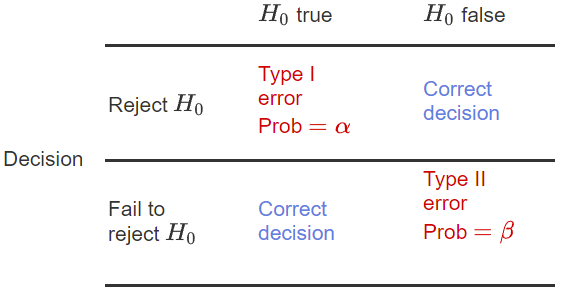 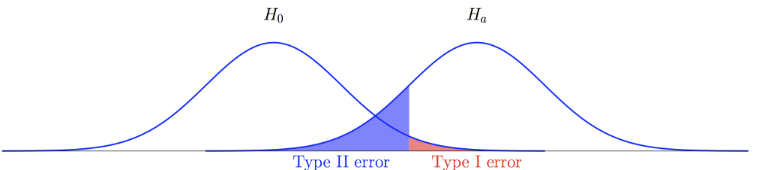 